Europees programmaERA NET cofund urban transition capacitiesProjectoproep 2023 - building transformation capacity through arts and design: unlocking the full potential for urban transitionsFormulier tot subsidieaanvraag voor alle Brusselse begunstigden: ondernemingen, verenigingen, universiteiten, onderzoekscentra, etc.Stuur de financieringsaanvraag digitaal naar funding-request@innoviris.brussels ten laatste op 25 april 2023 om 14 uurNaam van de onderneming“Afkorting” - "Titel van het project"Om ervoor te zorgen dat je aanvraag snel geëvalueerd kan worden, vragen wij je het formulier zo gedetailleerd en volledig mogelijk in te vullen. De informatie die in dit formulier wordt gevraagd, geeft ons niet alleen de mogelijkheid om je project beter te begrijpen en de ontvankelijkheid te kunnen evalueren, maar zal ook worden gebruikt om de rangschikking van de projecten te kunnen opstellen. Dit formulier kan in het Engels worden ingevuldToelatingscriteria:De hierna genoemde entiteiten kunnen in het kader van dit programma subsidies ontvangen:ondernemingen met minstens één maatschappelijke zetel in het Brussels Hoofdstedelijk Gewest;non-profitorganisaties met ten minste één exploitatiezetel in het Brussels Hoofdstedelijk Gewest;onderzoeksinstellingen (universiteiten, hogescholen, collectieve onderzoekscentra…) met ten minste één exploitatiezetel in het Brussels Hoofdstedelijk Gewest;de gewestelijke en gemeentelijke overheden van het Brussels Hoofdstedelijk Gewest.Om een financiële tegemoetkoming van het Gewest te kunnen bekomen, moet de aanvrager:zijn activiteiten, geheel of gedeeltelijk, uitoefenen op het grondgebied van het Brussels Hoofdstedelijk Gewesthet belang van het O&O-project voor de ontwikkelingsstrategie aantonende gunstige impact van het project in het Brussels Hoofdstedelijk Gewest aantonenHet belang van de steun aangeven, d.w.z.de aanvraag indienen vóór het begin van de uitvoering van de werken;grote ondernemingen moeten aantonen dat de steun aanleiding zal geven tot een duidelijke stijging van minstens één van de volgende factoren : de grootte, de omvang of de snelheid van uitvoering van het project, het totale budget voor het project of de onderzoeks-, ontwikkelings- of innovatieactiviteitde verplichtingen voor voorgaande steunformules van het Brussels Hoofdstedelijk Gewest zijn nagekomenDe persoonsgegevens die via dit formulier verzameld worden door Innoviris, de verantwoordelijke voor de verwerking, hebben als doel het analyseren van de subsidieaanvraag. De verwerking ervan is gebaseerd op de volgende wettelijke basissen: noodzakelijk om te voldoen aan een wettelijke verplichting en noodzakelijk voor de vervulling van een taak van algemeen belang. Er worden geen gegevens met derden gedeeld zonder voorafgaande toestemming van de betrokkene, tenzij Innoviris hiertoe wettelijk verplicht is. Innoviris stelt alles in het werk om de vertrouwelijkheid en veiligheid van de verwerkte gegevens te garanderen. De bewaartermijn is de tijd die nodig is om de doelstellingen van de betrokken verwerking te bereiken. Heeft u vragen of wilt u uw rechten uit hoofde van de artikelen 15 tot en met 22 van de GDPR uitoefenen, neem dan contact op met dpo@innoviris.brussels of surf naar onze website in de rubriek “privacybeleid.Synthese(s) van deze financieringsaanvraag................................................................Identiteit van de aanvragerDefinitie van het projectTitel van het project:………………………………………………………………………………………………………………………………………………………..................…. (max. 2 regels)Samenvatting van het project:……………………………………………………………………………………………………………………………………………………………................…. (tussen 5 en 10 regels)Trefwoorden:………………………………………………………………......………. (min. 3 en max. 7)Gelieve een toepassingssector aan te duiden in de lijst van acht voorgestelde sectoren (er kan maar één sector gekozen worden). ICT /TelecomChemie/MaterialenMilieu/Energie/Transport & MobiliteitGezondheid & BiologieBouw/UrbanismeIndustrie/RoboticaEconomie/Management /RechtKunst, onderwijs en maatschappijAard van het project en type van financiële steun Toegepast onderzoek Experimentele ontwikkeling (innovatie)Verantwoord deze keuze kort.…………………………………………………………………………………………………………………………...……………………………………..................…...................................................................................…...……………………………………..................…...................................................................................………………………………………………………………………………………………..... (max. 5 regels)Aard van de aanvraag	Nieuw project	Project dat volgt op een vorig project (referentie van het dossier: .........................)Duur en periode van het projectProject met een looptijd van …….. maanden van ... / … / 20 … tot … / … / 20 … Oorsprong van de aanvrager Budget en bedrag van de steunVoorstelling van de aanvragerVoor grote onderzoekscentra (universiteiten…) wordt de informatie gevraagd voor de eenheid of het laboratorium dat de aanvraag indient, niet voor de universiteit in haar geheel.geheel.Historiek en activiteiten…………………………………………………………………………………………………………………………………………………………………………………………………………………………………………………………………………………………………………………………………………………………………………………………………………………………………………………………………………………………………(max. 5 pagina's)Samenstelling van het sociale kapitaal (enkel voor ondernemingen en verenigingen met economische activiteiten, administraties die zijn gelijkgesteld met economische activiteiten).Licht de evolutie van het aandeelhouderschap tijdens de afgelopen jaren kort toe.……………………………………………………………………………………………………………………….........................................................……………………………………………………………...........................Financiële gegevens (alleen ondernemingen en organisaties met een economische activiteit)Voorlopige cijfers indien nog niet gepubliceerdUitleg over de mogelijkheid van de onderneming om haar deel van het project te financieren (ondernemingen, verenigingen die zijn gelijkgesteld met ondernemingen en administratieve overheden die zijn gelijkgesteld met ondernemingen).…………………………………………………………………………………………………………………………………………………………………………………………………………………………………………………………………………………………………………………………………………………………………………………………………………………………………………………………………………………………………………………………………………………………………………………………………………………………………………………………………………………………………………………………………………………………………………………………………………………………………………………………………………………………(max. 1 pagina)R&D-budget (voor ondernemingen, universiteiten, verenigingen en administratieve overheden die zijn gelijkgesteld met ondernemingen).Betaling van schulden en achterstallige betalingen (enkel voor ondernemingen en organisaties met een economische activiteit)…………………………………………………………………………………………………………………………...……………………………………..................…...................................................................................…...……………………………………..................…...................................................................................……………………………………………………………………………………………………………………………..... (max. 10 regels)PersoneelFinanciële tegemoetkomingen van de overhedenInnovirisAndere steun in het BHG (Bestuur Economie en Werkgelegenheid, hub.brussels, GIMB, GOMB, Participatiefonds, Waarborgfonds, enz.):Steun van andere gewesten / federale steun:Europese steun:Voorstelling van het projectVoorstelling van het project: doelstellingen, technologische positionering, implementatieOorsprong en doelstellingen van het project (max 1 pagina) Uitvoering van het project (max 4 paginas) Naleving van het wettelijk kader voor innovatieve projecten☐ Ik verklaar dat ik de nationale, communautaire en internationale wetgeving betreffende de methodologieën en de toepassingen van onderzoeks- en ontwikkelingsprojecten naleef, en meer bepaald:Als je project betrekking heeft op een van de toepassingsgebieden die in de vorige tabel worden vermeld, leg dan uit hoe de geldende wettelijke kaders worden nageleefd.……………………………………………………………………………………………………………………………………………………………………………………………………………….Zouden andere ethische kwesties die niet in het bovenstaande kader worden vermeld van toepassing kunnen zijn op je project? Zo ja, welke?……………………………………………………………………………………………………………………………………………………………………………………………………………….Plaats(en) van uitvoering van het project………………………………………………………………………………………………………………………………………………………………………………………………………………………………………………………………………………………………………………………………………………………………………………………Gedetailleerd werkprogramma van de aanvrager binnen het “Driving Urban Transitions” projectBeschrijf jouw interventie (de taken van jouw organisatie) tijdens het project.PlanningResultaten van het project voor het Brussel Hoofdstedelijk Gewest…………………………………………………………………………………………………………………………………………………………………………………………………………………………………………………………………………………………………………………………………………………………………………………………………………………………………………………………………………………………………………………………………………………………………………………………………………………………………………………………………………………………………………………………………………………………………………………………………………………………………………………………………………(max 5 pagina’s) Impact van het project op het BHGBudgetVerantwoord de kosten die worden vermeld in rubrieken 2 (exploitatiekosten), 3 (Kosten van instrumenten en materiaal) en 5 (contractueel kosten) van het budget............				........GelijkekansentestAlleen invullen als je subsidieaanvraag meer dan 30.000 euro bedraagt.Indien de ministeriële kabinetten en/of de Brusselse Hoofdstedelijke Regering deze aanvraag zouden goedkeuren, moet de subsidie die je zal worden toegekend, worden onderworpen aan de Gelijkekansentest. Deze test moet sinds 1 maart 2019 worden toegepast op alle ontwerpbesluiten tot toekenning van een subsidie van meer dan 30.000 euro.De Gelijkekansentest is een nieuw instrument dat door het Gewest is ontwikkeld om na te gaan welke impact beleidsmaatregelen hebben op verschillende bevolkingsgroepen waarvan de specifieke situatie en behoeften soms over het hoofd worden gezien.Meer informatie vindt je op:http://test.equal.brussels/  Beantwoord de vragen in de volgende paragrafen zo duidelijk en beknopt mogelijk.Impact van het project op een (of meer) van de volgende criteriaGenderHandicapEtnische en culturele afkomst Seksuele geaardheid, genderidentiteit en genderexpressie Sociale afkomst en sociale situatie…………………………………………………………………………………………………………………………………………………………………………………………………………………………………………………………………………………………………………………………………………………………………………………………………………………………………………………………………………………………………………………………………………………………………………………………………………………………………………………………………………………………………………………………………………………………………………………………………………………………………………………………………………Evaluatie van de impact van het project op deze criteriaNiet-geselecteerde criteria………………………………………………………………………………………………………………………………………………………………………………………………………………………………………………………………………………………………………………………………………………………………………………………………………………………………………………………………………………………………………………………………………………………………………………………………………………………………………………………………………………………………………………………………………………………………………………………………………………………………………………………………………… Bijlagen en handtekeningenOverzicht van te verstrekken bijlagenCV’sOrganogramuiteenzetting over het aandeelhouderschap (enkel voor ondernemingen); een exemplaar van het statuut van de aanvrager (behalve voor universiteiten en onderzoeksinstellingen)documenten ter bewijs van vermogen om eigen aandeel in het project te verzekerenbankgegevensde gedetailleerde begroting van het project in xcel;alle bijkomende documenten die nuttig kunnen zijn voor de evaluatie van je aanvraagOverzicht van de te bezorgen bijlagenIk/wij ondergetekende(n) (NAAM/NAMEN – VOORNAAM/VOORNAMEN) en functie……………………………….……………………………………………………………………………………………………………………….verzeker(en) dat de onderneming/organisatie ……………………………………op de hoogte is van onderstaande voorschriften en dat ze zich ertoe verbindt deze te respecteren (kruis de vakjes aan die van toepassing zijn) : de onderneming/organisatie is in regel met de fiscale en sociale verplichtingen; het OOI-project/programma is niet van start gegaan voordat het aanvraagdossier ingediend werd bij Innoviris; de onderneming/organisatie beschikt over een opvolgingsmethode voor de kosten van het project/programma of zal deze, voordat het project/programma van start gaat, installeren om de kosten die aan het project/programma toegeschreven worden, te verantwoorden en te controleren; het OOI-project/programma wordt niet geheel of gedeeltelijk uitgevoerd in het voordeel van derden; de onderneming/organisatie zal eigenaar zijn van de resultaten van het OOI-project/programma wat de knowhow en de technische intellectuele eigendomsrechten betreft, met respect voor de overeenkomst van het consortium tussen de partners van het project; de kosten die worden toegeschreven aan het OOI-project/programma worden niet gedeeltelijk of volledig gedekt door andere overheidsinstellingen. De onderneming/organisatie verbindt zich er eveneens toe geen nieuwe aanvraag tot gezamenlijk financiering in te dienen bij andere nationale of gewestelijke autoriteiten voor de kosten van het OOI-project/programma; de onderneming/organisatie verkeert in een goede financiële gezondheid en is geen insolvabiliteitsprocedure aangegaan; de onderneming/organisatie verbindt zich ertoe Innoviris onmiddellijk op de hoogte te brengen van elke fundamentele verandering in het kader van het project/programma (het stopzetten, on hold zetten of verkleinen van de omvang van het project/programma, etc...) of de situatie van het project/programma (specifiek in geval van insolvabiliteit, etc...); de onderneming/organisatie zal de toegekende subsidie, verhoogd met de gangbare wettelijke interestvoet, terugbetalen indien ze het onderzoeks-of ontwikkelingsproject/programma ongeschikt of niet conform de regels beheert of indien ze één of meerdere verplichtingen niet respecteert.Verklaring op eer en verbintenissenIk geef Innoviris toestemming om alle noodzakelijke onderzoeken voor deze aanvraag te doen en verklaar dat de informatie in dit formulier juist en echt is.ProjecttypeProjecttype Toegepast onderzoek Experimentele ontwikkeling (innovatie) Toegepast onderzoek Experimentele ontwikkeling (innovatie)Begindatum van het projectDD/MM/YYYYDuur van het projectXX maandenBedrag van het budget€ XXXXGevraagde tegemoetkomingXX %Gevraagde subsidie€ XXXXVerwijder deze uitlegVermeld de persoon/personen (intern of extern) en/of organisme(n) die meegewerkt hebben aan deze financieringsaanvraag (naam, voornaam, identificatie, functie en eventueel de delen die die medewerker op zich heeft genomen).Naam van de organisatieRechtsvormOprichtingsdatumAdres van de organisatie (Hoofdzetel)Adres van de organisatie in Brussel (exploitatiezetel(s)) indien verschillend van de hoofdzetelOndernemingsnummerRekeningnummerContactgegevens van de persoon die wettelijk gemachtigd is de onderneming te bindenContactgegevens van de contactpersoonVerwijder deze uitlegGeef de volledige titel van het project (geef bij een afkorting een korte verduidelijking).Vat het project in enkele regels samen: de informatie in deze samenvatting kan door Innoviris worden gebruikt in het kader van haar externe communicatie (bv. jaarverslag). Beschrijf het project in enkele kernwoorden.Verwijder deze uitlegHieronder vind je voorbeelden van subsectoren bij iedere toepassingssector.Toegepast onderzoekGepland onderzoek dat gericht is op het verwerven van nieuwe nuttige kennis met het doel deze kennis op middellange termijn te gebruiken voor de ontwikkeling van nieuwe producten, processen of diensten OF het aanzienlijk verbeteren van bestaande producten, processen of diensten.Experimentele ontwikkeling (innovatie):De activiteit die de omzetting beoogt van de resultaten van industrieel onderzoek in prototypes van producten, processen of diensten die niet voor commerciële doeleinden kunnen worden gebruikt vóór het eind van het project. Verwijder deze uitlegGeef aan of het om een nieuw project gaat of om de voortzetting van een project dat reeds financiële steun heeft gekregen van het Gewest. Geef bij een voortzetting de referentie van het overeenkomstige dossier.Verwijder deze uitlegGeef de geplande begin- en einddatum en de duur van het project. Het project moet van start gaan nadat Innoviris je aanvraag heeft ontvangen. Het project kan ten vroegste aangevat worden op de 1e van de maand volgend op de datum van indieningEnkel de toelaatbare kosten die tijdens de aangekondigde duur en loop tijd van het project worden gemaakt, komen in aanmerking.Toelichting te verwijderenZie het formulier “Verklaring betreffende de kwalificatie van de aanvrager”. Dit formulier is bedoeld om de aanvrager gemakkelijker te kwalificeren als onderzoeksorganisatie, non-profitorganisatie of onderneming in de zin van het Europees recht, om het bestaan van een staatssteun te controleren en het toegelaten percentage van overheidssteun te beoordelen.ZKO (of Zeer Kleine Vereniging, die met een bedrijf word gelijkgesteld)KO (of Kleine Vereniging, die met een bedrijf word gelijkgesteld)MO (of Middelgrote Vereniging, die met een bedrijf word gelijkgesteld)GO (of Grote Vereniging, die met een bedrijf word gelijkgesteld)OnderzoeksinstellingVereniging zonder economische activiteitenAdministratieve overheidVerwijder deze uitlegEr kunnen twee documenten worden gebruikt om de grootte van de onderneming te berekenen: Europese gids voor de berekening van de grootte van de onderneming: http://ec.europa.eu/DocsRoom/documents/15582/attachments/1/translations/nl/renditions/nativeFormulier voor de berekening van de grootte van de onderneming: https://innoviris.brussels/sites/default/files/var/www/clients/client32/web57/web/sites/default/files/documents/verklaring_grootte_onderneming.pdfDe volgende tabel die afkomstig is uit de Europese gids, geeft een beknopt overzicht van de drempels van de verschillende categorieën. Deze tabel wordt louter ter informatie gegeven. Er wordt aangeraden om de Gids te raadplegen.Er vindt een categoriewijziging plaats wanneer een onderneming gedurende twee opeenvolgende boekjaren de drempels heeft overschreden, om groeiende ondernemingen niet te bestraffen. Let op: in het geval van een wijziging van het aandeelhouderschap (bv. overname door een GO) kan het verlies van het kmo-statuut onmiddellijk plaatsvinden.Als je onderneming geen autonoom bedrijf zou kunnen zijn (bv. als ze een aandeel > 25% heeft in een andere onderneming of als een andere onderneming een aandeel van >25% in je onderneming bezit), is het verplicht om het formulier voor de berekening van de grootte van de onderneming in te vullen en het bij je aanvraag te voegen.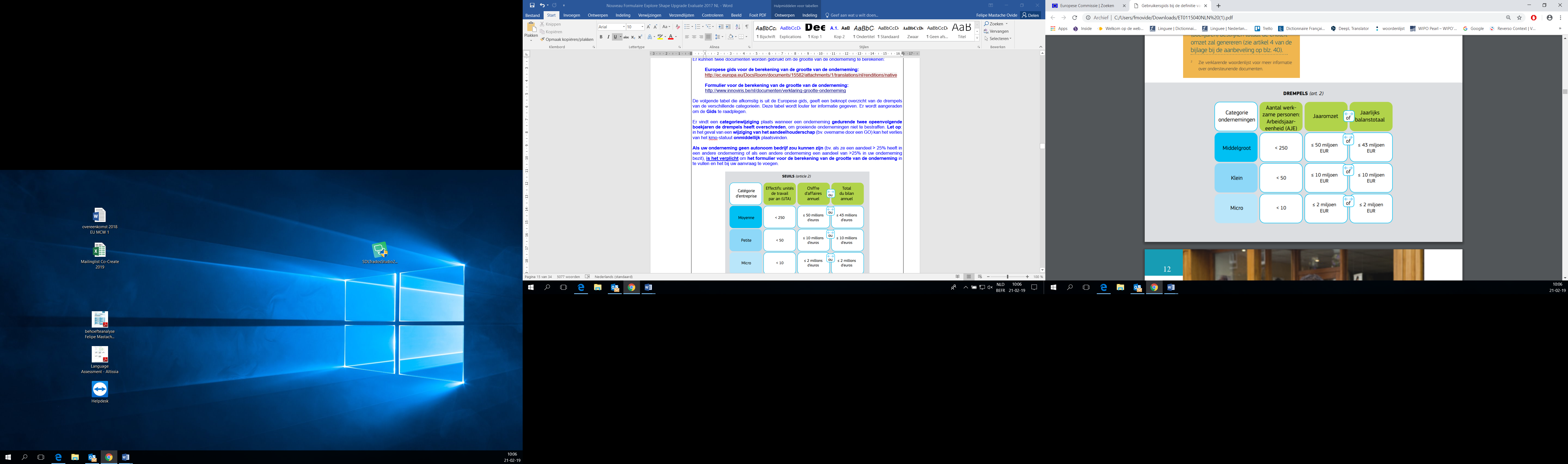 Toelichting te verwijderenGeef de tegemoetkoming van het Gewest in een percentage van het totale budget van het project. De tegemoetkoming voor ondernemingen en organisaties wordt berekend op basis van vooraf gedefinieerde criteria zoals de grootte van de onderneming/organisatie en het projecttype.Samenvatting:1) Verenigingen gelijkgesteld met ondernemingen (met economische activiteiten) zullen onder dezelfde voorwaarden worden gefinancierd als ondernemingen, rekening houdend met hun omvang2) Administratieve autoriteiten gelijkgesteld met ondernemingen zullen op dezelfde voet worden gefinancierd als ondernemingen Totaalbudget€Tegemoetkoming%Gevraagde steun(Totaalbudget * tegemoetkoming)€Verwijder deze uitlegIn dit onderdeel wordt de onderneming, universiteit, vereniging voorgesteld, in het bijzonder de historiek en activiteiten.Historiek & contextLeg kort uit hoe de organisatie is ontstaan en wat de hoofdactiviteit is (bedrijfstak)Beschrijf de historiek van de organisatie en haar ontwikkeling, met vermelding van belangrijke gebeurtenissenSchets het profiel en de ervaring van de belangrijkste personen van de organisatie (oprichters, CEO, andere bestuurder)Beschrijf de O&O activiteiten van de organisatie en het belang  in de organisatie;Beschrijf de locatie van de belangrijkste activiteiten van alle nationale en internationale operationele hoofdkantorenOnderneming en markt (voor ondernemingen en verenigingen met economische activiteiten, administratieve overheden die zijn gelijkgesteld met ondernemingen).Beschrijf de producten/diensten die op de markt worden gebracht/vervaardigdBeschrijf de ontwikkeling van de activiteit, het personeel en de omzet van de ondernemingBeschrijf hoe de organisatie zich verhoudt tot andere organisaties (onderlinge verbanden, groep waarvan de onderneming deel uitmaakt, leveranciers, klanten, derden).Leg uit wat voor klanten de onderneming heeft en welke markt de voorgestelde diensten/producten dekken.Voor universiteiten en onderzoekscentra:Beschrijf de oprichting en de activiteiten van de onderzoekseenheid of vennootschap.Beschrijf welke ervaring de organisatie heeft met samenwerkingsprojecten op nationaal of Europees niveau.Beschrijf welke ervaring de organisatie heeft in de praktische valorisatie van onderzoeksprojecten.Verplichte bijlagen:De CV’s van de belangrijkste personen in het project.Een organigram.Verwijder deze uitlegBeschrijf uitvoerig het aandeelhouderschap van de onderneming.Vermeld in de onderstaande tabel de categorie van de aandeelhouders (onderneming, natuurlijke persoon, openbare investeringsmaatschappij of risicokapitaalondernemingen, ...).Bedrag van de kapitaalk€NaamIdentificatiePercentage of aantal delenPercentage of aantal delenABC nvBE00 1122 334410%XDhr. ZYZNatuurlijk persoon5%X....................................Totaal aantal aandelenXVerwijder deze uitlegVermeld de evolutie van de financiële gegevens voor de drie laatste boekjaren. Indien de rekeningen nog niet zouden zijn gepubliceerd, vragen wij om ons de voorlopige gegevens voor het lopende boekjaar te bezorgen.Jaar2022*20212020Eigen kapitaal (in k€)[balanscode 10/15]Omzet (in k€)[balanscode 70]Exploitatieresultaten, EBIT (in k€)[balanscode 9901]Verwijder deze uitlegLeg in detail uit op welke manier je onderneming haar deel van het project zal financieren (bv. met bestaande fondsen, door eigen inbreng van kapitaal, door een banklening, door een exploitatiemarge, enz.). Bij te voegen bijlagen:de bewijsstukken (bv. lastenboek, aanvaardingsbewijs van de lening, kapitaalverhoging, eigen kapitaal, …)Verwijder deze uitlegOp basis van deze gegevens kan de evolutie van de financiële middelen voor de O&O-uitgaven van een onderneming worden beoordeeld.Jaar2021*20202019Totaalbudget O&O (in k€)(inclusief overheidssteun)O&O-budget in het BHG (in k€)O&O-overheidssteun van het BHG (in k€)Verwijder deze uitlegVermeld of de aanvrager op dit moment schulden heeft bij de bank, leveranciers of een overheidsinstelling (RSZ, btw, bedrijfsvoorheffing ...). Verduidelijk indien nodig de achterstallige betalingen en het overeengekomen afbetalingsplan.Voeg als bijlage elk nuttig document toe.Verwijder deze uitlegOp basis van de personeelsgegevens (in VTE – voltijdse equivalenten) kan de evolutie van de menselijke middelen in de onderneming die worden ingezet in het domein van O&O en de evolutie van de tewerkstelling in het BHG worden beoordeeld.Jaar2022*20212020Totaal personeel (VTE)   gediplomeerden universiteiten (VTE)   gediplomeerden hoger onderwijs (VTE)   anderen (VTE)Werknemers (VTE)[sociale balanscode 105]Zelfstandigen (VTE)Personeel in het BHG (VTE)O&O-personeel in het BHG (VTE)   gediplomeerden universiteiten (VTE)   gediplomeerden hoger onderwijs (VTE)Verwijder deze uitlegVermeld hier alle financiële tegemoetkomingen die de aanvrager de afgelopen 5 jaar heeft ontvangen of die ze op dit moment ontvangt op gewestelijk, federaal en Europees niveau. Vermeld ook alle tegemoetkomingen die de aanvrager momenteel heeft aangevraagd, ook al hebben ze nog niet het voorwerp uitgemaakt van een toekenningsbeslissing. Geef het voorwerp van de steun, het bedrag, het tegemoetkomingspercentage en de uitvoeringsperiode.Dossiernr.Titel van het projectSubsidie (EUR)OverheidDossiernr.Subsidie (+ periode)EURBestuur Economie en WerkgelegenheidXXXXOpleidingssubsidies€ 3.000,00OverheidDossiernr.Subsidie (+ periode)EURFederaalXXXXVermindering van de voorheffing€ 3.000,00ProgrammaDossiernr.Subsidie (+ periode)EURXXXX€ 3.000,00Verwijder deze uitlegIn dit deel wordt op gedetailleerde en technische wijze beschreven wat het project beoogt te bereiken en op welke manier. De volgende aspecten, hieronder uitgelegd, moeten worden vermeld: Oorsprong, doelstellingen en innovatief karakter van het project Uitvoering van het projectVerwijder deze uitlegVolgende elementen moeten worden vermeld: het probleem/de problemen, de doelstelling en de oorsprong van het project; bestaande kennis inzake jouw project; vooruitgang project tov state of the art.Verwijder deze uitlegVolgende elementen moeten worden vermeld: stel het uitvoeringsplan van het project in Brussel voor (actoren, business cases);leg uit hoe de Brusselse actoren zullen samenwerken - synergieën en complementariteiten;indien taken door onderaannemers worden uitgevoerd, gelieve de strategie voor het beheer van de onderaanneming te vermelden (hoe zal het team de taken coördineren en controleren).Verwijder deze uitlegDe methodologieën en de toepassingen van onderzoeks- en innovatieprojecten zijn onderworpen aan de nationale, communautaire en internationale wetgeving. De projecten die door Innoviris worden ondersteund, moeten aan deze wettelijke bepalingen voldoen.Als je project betrekking heeft op een of meer van de in de onderstaande tabel vermelde toepassingsgebieden, moet je de overeenstemming met de wetteksten controleren. Om je te begeleiden bij deze zelfevaluatie, adviseren wij je om de ethische zelfevaluatievragenlijst van het EU-kaderprogramma voor onderzoek en innovatie te raadplegen. Daarnaast vragen wij je om, voor de desbetreffende toepassingsgebieden, aan te geven met welke middelen en/of om welke redenen je je aan de wetgeving houdt.Als je je niet aan de wettelijke bepalingen houdt, kan je project niet door Innoviris worden ondersteund.Wij herinneren je er ook aan dat bepaalde experimenten met menselijke embryo's, foetussen, embryonale stamcellen of niet-menselijke primaten of klinische proeven de wettelijke verplichting met zich meebrengen om de ethische goedkeuring van de bevoegde ethische commissie te verkrijgen alvorens een relevante onderzoeksactiviteit te starten. Je dient er rekening mee te houden dat de ethische goedkeuringsprocedure enige tijd kan duren en dat je je verzoek om ethische goedkeuring dus tijdig bij je lokale ethische commissie moet indienen.Betrokken (ja / nee)Zo ja, in overeen-stemming met de wetgeving (ja / nee / in uitvoering)Deel 1: Menselijke embryo's of foetussenJe project heeft betrekking op menselijke embryonale stamcellen, menselijke embryo's, weefsel of cellen van menselijke foetussen.Deel 2: Menselijke wezens  Je project heeft betrekking op menselijke deelnemers en omvat fysieke interventies op de onderzochte deelnemers.Deel 3: Menselijke cellen / weefsels  Je project heeft betrekking op menselijke cellen of weefsels.Deel 4: PersoonsgegevensJe project omvat de verwerking van al dan niet eerder verzamelde persoonsgegevens en het gebruik van openbare beschikbare gegevens.Je project bestaat eveneens uit het exporteren of importeren van persoonsgegevens uit de EU naar niet-EU-landen.Deel 5: DierenJe project heeft betrekking op dieren.Deel 6: Derde landenAls er derde landen bij betrokken zijn, doen de onderzoeksactiviteiten die in deze landen worden ondernomen dan potentiële ethische vragen rijzen?Het is de bedoeling om lokale middelen (bv. dieren, menselijk weefsel, enz.) te gebruiken, te importeren en te exporteren.Indien bij het onderzoek landen met een laag en/of lager gemiddeld inkomen betrokken zijn, is voorzien in een verdeling van de winst.De situatie in het land zou de deelnemers aan het onderzoek in gevaar kunnen brengen.Deel 7: Milieu, gezondheid en veiligheidIn het kader van je project worden elementen gebruikt die schadelijk kunnen zijn voor het milieu, dieren of planten. Je project heeft betrekking op de bedreigde fauna en/of flora / de beschermde gebieden.Je project houdt het gebruik in van elementen die schade kunnen toebrengen aan de mens, met inbegrip van het personeel dat betrokken is bij het project.Deel 8: Duaal gebruikHet project heeft betrekking op producten voor tweevoudig gebruik in de zin van Verordening (EG) nr. 428/2009 of andere producten waarvoor een vergunning is vereist.Deel 9: Exclusieve focus op civiele toepassingenJe project zou aanleiding kunnen geven tot bezorgdheid over de exclusieve focus op civiele toepassingen.Deel 10: Mogelijk misbruik van onderzoeksresultaten  Je project houdt een risico in op misbruik van de resultaten.  Verwijder deze uitlegVermeld de naam en de plaats(en) (volledig adres) van de entiteiten die belast zijn met het project (onderaannemers inbegrepen).Geef de locatie(s) als het hele project in het BHG wordt uitgevoerd.Geef de locatie en rechtvaardig deze keuze als een deel van het project buiten van het BHG wordt uitgevoerdWP nummerBegindatum Titel WPVTEProjecttypeToegepast onderzoek of experimentele ontwikkeling Toegepast onderzoek of experimentele ontwikkeling Toegepast onderzoek of experimentele ontwikkeling Doelstellingen: Doelstellingen: Doelstellingen: Doelstellingen: Methodologie:Methodologie:Methodologie:Methodologie:Taken:Taken:Taken:Taken:Rol van de Brusselse partner:Rol van de Brusselse partner:Rol van de Brusselse partner:Rol van de Brusselse partner:Deliverables en deadlinesDeliverables en deadlinesDeliverables en deadlinesDeliverables en deadlinesVerwijder deze uitlegVul een Gantt-diagram in door een tijdsindicatie toe te kennen aan de verschillende stappen van het project die door  organisatie uitgevoerde. Voorbeeld:Voeg het volledige schema toeVerwijder deze uitleg Voor alle actoren, beschrijf: de behoefte waarin dit project voorziet; de innovatie in vergelijking met bestaande oplossingen;de dienst, de methodologie, het product dat zal worden ontwikkeld; de afstemming tussen de resultaten van het project en de regionale vraagstukken, plannen of gewestelijke strategieën;de middelen om de resultaten te exploiteren;de doelgroepen (bv bedrijven, beleidsmakers, sociaaleconomische kringen, het grote publiek.Voor de particuliere ondernemingen, specifieer: de verwachte voordelen voor de aanvrager;effect op de omzet;het marktpotentieel.Voor de academische actoren, beschrijf de valorisatie van het project (publicaties en andere vormen van valorisatie).Verwijder deze uitlegSociale en ecologische impact en impact op het Brusselse ecosysteem Beschrijf de impact van het project en de valorisatie van de resultaten op de maatschappij, het leefmilieu en het ecosysteem van het Brussels Hoofdstedelijk Gewest. Beschrijf hier de positieve en negatieve effecten•	op sociaal vlak (impact op de ongelijkheden, op de arbeidsomstandigheden, op de arbeidsplaatsen gevestigd op het grondgebied, impact op het welzijn van het individu en zijn gezondheid, ...;)•	op ecologisch vlak: (impact op het verbruik van energie en hulpbronnen, ontwikkeling of gebruik van hernieuwbare energie, impact op de ecosystemen, op de klimaatverandering, impact op de productie, het hergebruik of de recyclage van afval… );•	op het vlak van het ecosysteem (samenwerking met de Brusselse partners en het lokale ecosysteem, creatie en valorisatie van de Brusselse expertise/specificiteiten, creatie van lokale gebruikersgemeenschappen, ontwikkeling van een nieuwe sector met een positieve impact, een potentiële markt ontwikkelen voor de projectresultaten, …).Verwijder deze uitlegGeef het budget voor de desbetreffende periode weer (onderaannemers en partners inbegrepen) met behulp van het sjabloon dat te vinden is op deInnoviriswww.innoviris.brussels.Indien je onderneming BTW-plichtig is, zijn de in beschouwing genomen kosten exclusief BTW.Toevoegen in bijlage:De specificaties en de offertes van de onderaannemers toe.Voor meer informatie, raadpleeg de boekhoudkundige richtlijnen: https://innoviris.brussels/nl/documents/algemene-boekhoudkundige-richtlijnen-2021Verwijder deze uitlegBeantwoord voor elk van de geselecteerde criteria de volgende vragen:Hoe ben je te werk gegaan om de problemen of specifieke situaties in kaart te brengen waarmee werknemers te maken kunnen krijgen op basis van een of meer van deze criteria?Vermeld de specifieke situaties en/of problemen die voor elk geselecteerd criterium werden vastgesteld.Leg uit hoe je hiermee rekening hebt gehouden, of vermeld de fasen (voorbereiding, uitvoering, evaluatie) van je project die rekening houden met de specifieke situaties en problemen voor elk geselecteerd criterium.Verwijder deze uitlegEvalueer de impact van je project: positief, neutraal of negatief.Vermeld de gebruikte bronnen om de impact van je project te beoordelen: statistieken, onderzoek, referentiedocumenten, referentiepersonen en -instellingen, enz.Verwijder deze uitlegBeantwoord voor elk van de niet-geselecteerde criteria de volgende vragen:Wat heb je nodig om rekening te houden met de specifieke situaties of problemen in verband met deze criteria? Specificeer de ondervonden moeilijkheden voor elk niet-geselecteerd criterium.Ben je van plan om in de toekomst rekening te houden met deze problemen?Bijvoorbeeld in een latere fase van je project. Leg dan uit hoe je dat zal doen.DatumNaam, functie en handtekening